АКТ ПРОВЕРКИ№ 03       г. Островной                                                                              «11»  декабря  2017 года	На основании приказа Финансового отдела Администрации закрытого административно-территориального образования  город  Островной Мурманской области (далее – Финансовый отдел Администрации ЗАТО г. Островной)                          от 18.09.2017 № 42-од и в соответствии  с  пунктом 5 Плана контрольных мероприятий Финансового отдела  Администрации ЗАТО г. Островной Мурманской области по исполнению функции внутреннего финансового контроля  на  2017 год, проводилась  проверка главного распорядителя бюджетных средств - Администрации закрытого административно-территориального образования город Островной Мурманской области. Тема проверки: Проверка составления, утверждения и ведения бюджетной сметы Администрации ЗАТО г. Островной.Цель проверки: Соблюдение бюджетного законодательства в части составления, утверждения и ведения бюджетной сметы Администрации ЗАТО г. Островной                  на 2017 год по состоянию на 01.11.2017 года.Проверка проводилась консультантом Финансового отдела Администрации ЗАТО г. Островной М.М. Перепечиной (удостоверение № 03 от 29.11.2017) методом сплошной проверки представленных документов по проверяемым вопросам                       и в период с 01.12.2017 по 11.12.2017 на основании статей 266, 269, 270 Бюджетного Кодекса Российской Федерации, решением Совета депутатов  ЗАТО г. Островной             от 03.11.2015 № 18-05 «Об утверждении Положения о бюджетном процессе                          в муниципальном образовании ЗАТО г. Островной Мурманской области»,  постановлением Администрации  ЗАТО   г. Островной от 07.07.2017 № 204 «Об утверждении Административного регламента  исполнения Финансовым отделом Администрации ЗАТО г. Островной муниципальной функции по осуществлению внутреннего муниципального финансового контроля в сфере бюджетных правоотношений».Предметом проверки является бюджетная смета Администрации ЗАТО                     г. Островной.Общие положенияВ соответствии с Уставом муниципального образования закрытое административно-территориальное образование город Островной Мурманской области, утвержденным решением Совета депутатов ЗАТО г. Островной                           от 26.04.2012 № 59-06 (с изменениями и дополнениями, внесенными решениями Совета депутатов ЗАТО г. Островной от 13.12.2013 № 86-05, от 23.10.2014              № 02-06, от 01.06.2016 № 32-10) Администрация ЗАТО г. Островной является исполнительно-распорядительным органом муниципального образования ЗАТО                 г. Островной. Полное наименование – Администрация закрытого административно-территориального образования город Островной Мурманской области. Сокращенное наименование – Администрация ЗАТО г. Островной (далее – Администрация).В соответствии со статьей 37 Устава к компетенции Администрации относится исполнение полномочий по решению вопросов местного значения в соответствии         с федеральными законами, нормативными правовыми актами Совета депутатов                  и главы ЗАТО, а также исполнение отдельных государственных полномочий, переданных органам местного самоуправления ЗАТО г. Островной федеральными законами и законами Мурманской области.Администрация обладает следующими полномочиями: 1) в сфере социально-экономического развития:разрабатывает и представляет на утверждение Совета депутатов проекты планов и программ социально-экономического развития ЗАТО г. Островной, проект местного бюджета в соответствии с Бюджетным кодексом Российской Федерации, организует их исполнение;привлекает материальные и финансовые ресурсы иных собственников           для реализации планов и программ социально-экономического развития;участвует в разработке и реализации государственных планов и программ        в части, касающейся территории ЗАТО г. Островной;оказывает содействие органам государственной статистики, предоставляет им и получает от них необходимые статистические данные;2) в сфере управления муниципальной собственностью, взаимоотношений                 с организациями:управляет и распоряжается муниципальной собственностью в соответствии      с порядком, устанавливаемым Советом депутатов; решает вопросы создания, приобретения и использования, передачи в аренду объектов муниципальной собственности;вносит предложения в Совет об отчуждении объектов муниципальной собственности, об отчуждении либо приобретении в муниципальную собственность долей и акций коммерческих и кредитных организаций;создает предприятия смешанной формы собственности в соответствии              с законодательством;назначает и освобождает в порядке, установленном Советом депутатов, руководителей муниципальных организаций, заслушивает отчеты об их деятельности;представляет Совету депутатов предложения о приватизации муниципального имущества;содействует созданию на территории ЗАТО г. Островной предприятий различных форм собственности, занятых обслуживанием населения;вносит в Совет депутатов предложения о предоставлении налоговых льгот; осуществляет их реализацию в целях стимулирования отдельных видов предпринимательской деятельности;заключает с организациями, не находящимися в муниципальной собственности, договоры о сотрудничестве в экономическом и социальном развитии ЗАТО г. Островной, договоры на производство товаров народного потребления                   и иной продукции, оказание услуг;формирует и осуществляет муниципальные программы развития субъектов малого и среднего предпринимательства;организует и проводит на территории ЗАТО г. Островной проверки соблюдения при осуществлении деятельности юридическими лицами, индивидуальными предпринимателями требований, установленных муниципальными правовыми актами, в соответствии с порядком организации и осуществления муниципального контроля в соответствующей сфере деятельности, устанавливаемым муниципальными правовыми актами в случае, если указанный порядок                       не предусмотрен законом Мурманской области;3) в сфере рационального использования земель и иных природных ресурсов:владеет, пользуется, распоряжается и управляет муниципальными землями      в соответствии с порядком, определенным Советом депутатов;организует контроль за использованием и охраной земель, находящихся           в ведении органов местного самоуправления;4) в сфере жилищно-коммунального хозяйства и благоустройства территории:организует строительство и содержание за счет собственных и привлеченных средств муниципального жилья и объектов инженерной инфраструктуры;распоряжается и управляет муниципальным жилищным фондом и объектами инженерной инфраструктуры;организует благоустройство и текущее содержание территории, находящейся в ведении органов местного самоуправления;обеспечивает бесперебойное коммунальное обслуживание населения, устойчивую работу объектов водоснабжения, теплоснабжения, электроснабжения, принимает меры по обеспечению населения и организаций топливом;организует утилизацию и переработку бытовых и промышленных отходов;организует ритуальные услуги, обеспечивает надлежащее содержание кладбищ и иных мест захоронения;разрабатывает, принимает и реализует муниципальные программы в области энергосбережения и повышения энергетической эффективности, организует проведение энергетического обследования многоквартирных домов, помещения                 в которых составляют муниципальный жилищный фонд в границах муниципального образования, организует и проводит иные мероприятия, предусмотренные законодательством об энергосбережении и о повышении энергетической эффективности;утверждает перечень автомобильных дорог общего пользования местного значения;выдаёт разрешения на установку и эксплуатацию рекламных конструкций             на территории ЗАТО г. Островной, аннулирует такие решения, выдаёт предписания                 о демонтаже самовольно установленных рекламных конструкций на территории ЗАТО г. Островной;разрабатывает и утверждает порядок управления многоквартирным домом, все помещения в котором находятся в собственности муниципального образования ЗАТО г. Островной;5) в сфере бытового и торгового обслуживания:исполняет полномочия, определенные законодательством о защите прав потребителя;разрабатывает и утверждает схему размещения нестационарных торговых объектов на территории ЗАТО г. Островной в порядке, установленном уполномоченным органом исполнительной власти Мурманской области;разрабатывает и утверждает порядок организации размещения нестационарных торговых объектов на территории ЗАТО г. Островной;6) в сфере транспортных перевозок:организует транспортное обслуживание населения в границах ЗАТО                 г. Островной;создает и содержит муниципальные автохозяйства;согласовывает графики движения для местных пассажирских перевозок                    на территории ЗАТО г. Островной;устанавливает правила транспортного обслуживания на территории ЗАТО       г. Островной;обеспечивает строительство, ремонт и содержание дорог, остановочных пунктов, стоянок и других объектов транспортной инфраструктуры местного значения;утверждает социально значимые маршруты;7) в сфере образования:организует содержание за счет собственных и привлеченных средств объектов и учреждений муниципального образования;8) в сфере социальной поддержки населения:организует работу по опеке и попечительству;9) в сфере сохранения исторических и культурных памятников, развития культуры, местных традиций и обычаев:организует ремонт, реставрацию и содержание местных памятников истории и культуры, находящихся в ведении органов местного самоуправления;организует содержание муниципальных учреждений культуры;содействует сохранению местных традиций и обычаев;10) в сфере развития физической культуры и спорта:организует содержание объектов и муниципальных учреждений физической культуры и спорта;содействует развитию физической культуры и спорта, организует физкультурные и спортивные мероприятия;11) в сфере обеспечения безопасного проживания,  законности, охраны общественного порядка, прав  и свобод граждан:- организует создание материальных запасов на случай предотвращения и (или) ликвидации чрезвычайных ситуаций;осуществляет в случае стихийных бедствий, экологических катастроф, эпидемий, эпизоотий, пожаров, массовых нарушений общественного порядка предусмотренные законом меры, связанные со спасением и охраной жизни людей, защитой их здоровья и прав, сохранением материальных ценностей, поддержанием порядка, обеспечением деятельности организаций;организует проведение социально значимых работ;принимает предусмотренные законодательством меры, связанные                      с проведением собраний, митингов, уличных шествий, демонстраций, организацией спортивных, зрелищных и других массовых общественных мероприятий;обеспечивает на территории ЗАТО г. Островной соблюдение законов, нормативных правовых актов органов государственной власти и органов местного самоуправления, защиту прав и свобод граждан;организует прием населения, а также рассмотрение жалоб, заявлений                       и предложений граждан, принимает по ним необходимые меры в пределах своей компетенции;формирует и содержит муниципальные архивы;обеспечивает хранение, комплектование, учет и использование архивных документов и архивных фондов органов местного самоуправления, муниципальных архивов, музеев, библиотек;решает вопросы о передаче архивных документов, находящихся                             в муниципальной собственности, в собственность Российской Федерации, субъектов Российской Федерации, иных муниципальных образований;12) в сфере охраны окружающей природной среды:организует контроль за состоянием окружающей природной среды;организует за счет собственных и привлеченных средств мероприятия                   по улучшению состояния окружающей природной среды;обеспечивает проведение на территории ЗАТО г. Островной мероприятий       по улучшению состояния окружающей природной среды;информирует население об экологической обстановке, принимает в случае стихийных бедствий и аварий меры по соблюдению безопасности населения;13) осуществляет иные полномочия по решению вопросов местного значения               и иных вопросов, не отнесенных к компетенции органов местного самоуправления других муниципальных образований, органов государственной власти,                       не исключенных из их компетенции федеральными законами и законами Мурманской области, если указанные полномочия федеральными законами, законами Мурманской области  и Уставом ЗАТО г. Островной не отнесены к компетенции иных органов местного самоуправления ЗАТО г. Островной.Место нахождения: г. Островной, Мурманской области.- адрес: 184640, г. Островной, Мурманской области, ул. Жертв Интервенции, д. 1;- телефон/факс 8(81558) 5-00-12;- e-mail: admzato@zato-ostrov.ru.Администрация является юридическим лицом и подлежит государственной регистрации в соответствии с федеральным законом, имеет печать, штамп, официальные бланки с собственной атрибутикой, счет в отделении Федерального казначейства.ОГРН – 1025100712317, свидетельство о внесении записи в Единый государственный реестр юридических лиц серия 51 № 000478037 от 19.11.2002 г.;  ИНН – 5114000067; КПП – 511401001, свидетельство о постановке на учет           в налоговом органе юридического лица, образованного в соответствии                                с законодательством Российской Федерации, по месту нахождения на территории Российской Федерации серия 51 № 0013497 от 20.04.20001 г.Согласно Уведомлению Территориального органа Федеральной службы государственной статистики по Мурманской области от 20.12.1991 № 58 Администрации присвоены коды идентификации:- Общероссийский классификатор предприятий и организаций (ОКПО) - 22618545;- Общероссийский классификатор объектов административно -территориального деления (ОКАТО) – 47531000000; - Общероссийский классификатор территорий муниципальных образований (ОКТМО) – 47731000001;- Общероссийский классификатор органов государственной власти и управления (ОКОГУ) - 3300200;- Общероссийский классификатор форм собственности (ОКФС) – 14;- Общероссийский классификатор организационно-правовых форм (ОКОПФ) - 75404.Администрацией руководит глава Администрации на принципах единоначалия.В соответствии с распоряжением Главы ЗАТО г. Островной от 04.03.2016                        № 10-лг на должность главы Администрации с 04.03.2016 назначена Богданова Светлана Евгеньевна.В 2017 году формирование, утверждение и ведение бюджетной сметы Администрации ЗАТО г. Островной осуществляется Муниципальным казенным учреждением Централизованная бухгалтерия закрытого административно – территориального образования город Островной Мурманской области (далее – МКУ «ЦБ ЗАТО г. Островной») в соответствии с Бюджетным кодексом Российской Федерации, приказом  МБУ «ЦБ ЗАТО г. Островной» от 30.12.2016 № 75 о/д «Об утверждении Учетной политики МБУ «ЦБ ЗАТО г. Островной» для целей бухгалтерского и налогового учета с 2017 года (в редакции приказа  МКУ «ЦБ ЗАТО г. Островной» от 09.01.2017 № 08 о/д).Между Администрацией и МКУ «ЦБ ЗАТО г. Островной» заключен договор               на бухгалтерское обслуживание от 16.01.2012 № 11.На основании  дополнительных соглашений от 27.01.2015 №1 и от 09.01.2017            № 02 в указанный договор внесены изменения.На основании сведений об открытых лицевых счетах от 01.12.2017 № 01-17/1494 Администрации в Управлении Федерального казначейства по Мурманской области открыты лицевые счета:- № 01493420010 лицевой счет ГРБС;- № 03493420010 лицевой счет получателя бюджетных средств;- № 04493420010 лицевой счет администратора доходов бюджета;- № 05493420010 лицевой счет для учета операций со средствами, поступающими во временное распоряжение получателя бюджетных средств.На основании справки от 01.12.2017 №  01-17/1492 о должностных лицах Администрации, имеющих право подписи денежных и расчетных документов в 2017 году: Право первой подписи имеют:- глава администрации Богданова Светлана Евгеньевна (с 13.01.2014                          по настоящее время);- первый заместитель главы администрации Третьяк Елена Валерьевна                        (с 13.01.2014 по настоящее время);- начальник отдела администрации Елисеева Людмила Анатольевна                           (с 14.07.2014 по настоящее время).Право второй подписи имеют:- начальник МКУ «ЦБ ЗАТО г. Островной»  Евменова Наталья Викторовна                  (с 27.11.2014 по 05.12.2016, с 09.01.2017 по 20.01.2017, с 18.04.2017 по настоящее время);- заместитель начальника МКУ «ЦБ ЗАТО г. Островной» Хлескин Иван Андреевич (с 21.04.2015 по настоящее время);- главный бухгалтер МКУ «ЦБ ЗАТО г. Островной» Серик Елена Владимировна (с 08.02.2013 по настоящее время). Анализ Порядка составления, утверждения и ведения бюджетных смет, утвержденного соответствующим главным распорядителем бюджетных средствСмета Администрации на 2017 год составлена, утверждена и ведется                         на основании Порядка составления, утверждения и ведения бюджетных смет муниципальных казенных учреждений ЗАТО г. Островной (далее – Порядок), утвержденного постановлением Администрации ЗАТО г. Островной от 29.12.2014            № 347.Порядок разработан в соответствии со статьями 158, 161, 162, 221 Бюджетного кодекса Российской Федерации и Общими требованиями к порядку составления, утверждения и ведения бюджетной сметы казенного учреждения (далее – Общие требования), утвержденными приказом Министерства финансов Российской Федерации от 20.11.2007 № 112н.В соответствии со статьей 221 Бюджетного кодекса Российской Федерации бюджетная смета составляется, утверждается и ведется в порядке, определенном ГРБС, в ведении которого находится учреждение, в соответствии с общими требованиями, установленными Министерством финансов Российской Федерации.В результате проведенного анализа Порядка установлено следующее: Порядком определено, что показатели бюджетной сметы муниципального казенного учреждения формируются в разрезе кодов классификации расходов бюджетов бюджетной классификации Российской Федерации с детализацией                    до кодов статей (подстатей) классификации операций сектора государственного управления, кодов дополнительной классификации, тогда как в соответствии                  с Общими требованиями предусмотрено, что показатели сметы формируются                       в разрезе кодов классификации расходов бюджетов бюджетной классификации Российской Федерации с детализацией до кодов подгрупп и элементов видов расходов классификации расходов бюджетов. Вместе с тем, Общими требованиями определено, что ГРБС вправе дополнительно детализировать показатели сметы по кодам аналитических показателей. Таким образом, детализация сметы до кодов статей (подстатей) классификации операций сектора государственного управления нарушает установленные требования.Стоит обратить внимание, что использование кода аналитического показателя допускается только в случае, если порядком составления, утверждения            и ведения бюджетных смет, указанный код предусмотрен для дополнительной детализации расходов бюджета.В нарушение пункта 8 Общих требований Порядком не установлены сроки утверждения сметы учреждения. Общими требованиями определено, что утверждение сметы учреждения осуществляется не позднее десяти рабочих дней             со дня доведения ему в установленном порядке соответствующих лимитов бюджетных обязательств.В соответствии с Порядком внесение изменений в бюджетную смету производится на основании внесенных главным распорядителем бюджетных средств изменений в сводную бюджетную роспись и лимиты бюджетных обязательств                по обеспечению выполнения функций муниципального казенного учреждения.                  В соответствии с пунктом 11 Общих требований внесение изменений в смету осуществляется  только в пределах доведенных учреждению в установленном порядке объемов соответствующих лимитов бюджетных обязательств                    (далее – ЛБО).В нарушение Общих требований в приложении № 1 предусмотрено распределение бюджетных ассигнований на текущий финансовый год и плановый период.Приложением 2а Порядка предусмотрены расчеты к бюджетной сметы                           с детализацией до КОСГУ, что нарушает Общие требования. Проверка соблюдения Порядка составления, утверждения и ведения бюджетных сметСмета Администрации ЗАТО г. Островной по состоянию на 01.01.2017                       в соответствии с Порядком составлена на основе доведенных лимитов бюджетных обязательств и утверждена и.о. руководителя ГРБС 11.01.2017, что соответствует пункту 8 Общих требований.В нарушение пункта 3 Общих требований смета Администрации составлена               на текущий финансовый год и на плановый период. Общими требованиями установлено, что смета учреждения составляется в пределах доведенных ЛБО                     и на один финансовый год. Вместе с тем, ЛБО доводятся до ГРБС на один финансовый год, следовательно, смета учреждения должна составляться тоже на один год.К представленной смете прилагаются обоснования (расчеты) плановых сметных показателей, использованных при формировании сметы, являющихся неотъемлемой частью сметы.Однако в нарушение пункта 2 Порядка в обоснованиях (расчетах) плановых сметных показателей не всегда указаны дата и номер нормативного правового акта федерального, регионального и местного значения, на основании которых производится расчет. Копии не всех документов приложены к смете. Бюджетная смета Администрации составлена отдельно по каждой программе, подпрограмме и частично в разрезе отделов Администрации, что нарушает установленный Порядок. В соответствии с пунктом 5 Порядка муниципальные казенные учреждения, имеющие обособленные подразделения, составляют и утверждают бюджетные сметы для каждого обособленного подразделения и составляют сводную бюджетную смету по всему учреждению, включающую показатели всех обособленных подразделений. Однако в Администрации отсутствуют обособленные подразделения, следовательно бюджетная смета должна составляется в обобщенном виде по всем расходам Администрации в соответствии с доведенными ЛБО и с соблюдением иерархии по коду бюджетной классификации.Ведением сметы является внесение изменений в смету в пределах доведенных учреждению в установленном порядке объемов соответствующих лимитов бюджетных обязательств.Внесение изменений в бюджетную смету производится на основании внесенных главным распорядителем бюджетных средств изменений в сводную бюджетную роспись и лимиты бюджетных обязательств по обеспечению выполнения функций муниципального казенного учреждения.В нарушение пункта 6 Порядка Администрацией при изменении ЛБО не всегда вносились соответствующие изменения в бюджетную смету Администрации.Так изменения в смету не внесены по следующим изменениям ЛБО:Вместе с тем, внесение изменения в бюджетную смету в случае изменения доведенных ЛБО не может осуществляться ранее, чем внесены изменения ЛБО. В ряде случаев, даты изменения показателей бюджетной сметы Администрации ранее даты доведенных ЛБО. Анализ изменения показателей бюджетной сметы в сравнении с доведенными лимитами по датам представлен в таблице:Проверка обоснованности расчетов к бюджетной сметеВ соответствии с пунктом 2 Порядка к представленной на утверждение смете прилагаются обоснования (расчеты) плановых сметных показателей по форме согласно приложению № 2а к Порядку, использованных при формировании сметы, являющихся неотъемлемой частью сметы.В обязательном порядке в обоснованиях (расчетах) плановых сметных показателей учреждение указывает дату и номер нормативного правового акта федерального, регионального и местного значения, на основании которых производится расчет с приложением копий данных документов. Вместе с тем, постановлением Администрации ЗАТО г. Островной от 22.07.2016 № 200 утверждены нормативные затраты на обеспечение функций органов местного самоуправления ЗАТО г. Островной, включая подведомственные казенные учреждения. Таким образом, расходы Администрации, осуществляемые конкурентным способом должны соответствовать установленным нормативам.С учетом вышеизложенного, проведена проверка обоснованности расчетов                  к бюджетной смете Администрации по состоянию на 01.01.2017.Муниципальная программа «Развитие информационного обществав ЗАТО г. Островной на 2017 год и на плановый период 2018 и 2019 гг.»КБК 001 0104 0500329990 242, 244Расчеты к бюджетной смете оформлены в соответствии с Порядком. Однако,              к расчетам не приложены документы, подтверждающие запланированные суммы.Так отсутствуют тарифы, подтверждающие стоимость услуг за единицу измерения:- на услуги связи на сумму 398 123,80 руб.; - на аттестацию ПК на сумму 82 000,00 руб.;- на предоставление услуг специальной связи по доставке отправлений на сумму 444 290,35 руб.В постановлении Администрации от 22.07.2016 № 200 не установлены нормы   на приобретение телеграммы в кредит и телефонный сбор в размере 4 266,40 руб.Норматив расходов на предоставление услуг специальной связи по доставке отправлений, установленный постановлением Администрации от 22.07.2016 № 200 составляет 380 820,30 руб. (на 6 отправлений). В смету Администрации включены расходы на отправку 7 отправлений на общую сумму 444 290,35 руб.  Таким образом, планирование бюджетных ассигнований завышено на 63 470,05 руб. Муниципальная программа «Повышение эффективности муниципального управления ЗАТО г. Островной на 2017 год и на плановый период 2018 и 2019 гг.»Подпрограмма «Обеспечение деятельности Администрации ЗАТО г. Островной на 2017 год и на плановый период 2018 и 2019 гг.»:Расчет ФОТ муниципальных служащих Администрации произведен                          на основании Положения об оплате труда муниципальных служащих органов местного самоуправления ЗАТО г. Островной Мурманской области, утвержденного решением Совета депутатов ЗАТО г. Островной от 11.06.2015 № 12-03 (далее – Положение).КБК 001 0104 0810104010 121,129Расчет ФОТ главы Администрации завышен на 1,50 руб.В смете Администрации ЗАТО г. Островной расчет ФОТ главы Администрации составил 1 634 134,00 руб. Согласно расчета Финансового отдела ФОТ главы составляет 1 634 132,50 руб., в том числе:Размер начислений на выплаты по оплате труда рассчитан в соответствии          с действующим законодательством.КБК 001 0104 0810106010 121,129Расчет ФОТ муниципальных служащих Администрации произведен                          по состоянию на 01.01.2017 и 01.02.2017. Штатное расписание, приложенное к смете составлено по состоянию на 01.01.2017 и на 01.02.2017. Документы, подтверждающие изменения штатного расписания к смете не представлены. По дополнительному запросу Отделом документационного обеспечения управления, муниципальной службы и кадров Администрации в адрес Финансового отдела представлены изменения штатного расписания Администрации за текущий период 2017 года. На основании пункта 13.2. Положения в расчет ФОТ муниципальных служащих включена процентная надбавка за стаж службы в структурном подразделении по защите гос. тайны, однако документы, обосновывающие планирование указанной выплату к смете не приложены.При проверке расчета ФОТ выявлены расхождения по состоянию на 01.02.2017  в должностях муниципальной службы. Согласно штатному расписанию сектор по специальной работе включает старшую должность муниципальной службы – главный специалист. Однако при расчете ФОТ по состоянию на 01.02.2017 учтена должность заведующего сектором по специальной работе, ввиду чего ФОТ Администрации завышен на 34 299,98 руб.:3 991,00 – 3 790,00 = 201,00 руб. – разница в  окладах;201,00 руб. * 71,6 окладов в год * 2,6 (П/Н и Р/К)  / 12 мес. * 11 мес. = 34 299,98 руб.Расчет начислений на оплату труда Администрации составил:На основании приведенного выше расчета видно, что начисления на оплату труда завышены на 8 082,04 руб., так как в смете расчет начислений на оплату труда муниципальных служащих составил 3 440 742,33 руб.КБК 001 0104 0810106010 121,129Расчет ФОТ работников замещающих должности, не являющиеся должностями муниципальной службы произведен на основе постановления Главы ЗАТО                        от 30.04.2010 № 2-ПГ. ФОТ работников замещающих должности, не являющиеся должностями муниципальной службы соответствует, установленным размерам выплат, учитываемым при формировании ФОТ.Размер начислений на выплаты по оплате труда рассчитан в соответствии                 с действующим законодательством.КБК 001 0104 0810113060 122Проверка планирования бюджетных средств на компенсацию расходов стоимости проезда и провоза багажа к месту использования отпуска и обратно лицам, работающим в организациях, финансируемых из местного бюджета, показала следующее: В нарушение Порядка,  при планировании расходов на компенсацию стоимости проезда и провоза багажа к месту использования отпуска (отдыха) и обратно лицам, работающих в органах местного самоуправления и муниципальных учреждениях (организациях) ЗАТО г. Островной Мурманской области, и неработающих членам их семей сумма, предусмотренная в смете на 2017 год, обоснована не в полном объеме:Таким образом, сумма расходов, планируемая на льготный проезд в отпуск,               не обоснована на 47 272,00 руб., а также завышена на 1 642,00 руб.КБК 001 0104 0810129990 244В нарушении Порядка бюджетные ассигнования, предусмотренные в смете               на оплату информационно-статистических услуг на сумму 2 040,00 руб., нотариальных услуг на сумму 6 560,00 руб., услуги адвоката на сумму 153 000,00 руб., юридические услуги на сумму 75 000,00 руб., приобретение открыток на сумму 2 100,00 руб. не обоснованы документами. Проверить правильность планирования не представляется возможным.Расчет представительских расходов произведен в соответствии с Положением             о представительских расходах органов местного самоуправления муниципального образования ЗАТО г. Островной Мурманской области (далее – Положение), утвержденным решением Совета депутатов ЗАТО г. Островной от 20.10.2010                № 29-04, действующее по состоянию на 01.01.2017. Однако само Положение к смете не приложено.Общая сумма представительских расходов, предусмотренная в смете занижена на 1 000,00 руб. в части расходов на информационно-презентационные материалы (рассчитано без учета дней пребывания в ЗАТО), и по расчету Финансового отдела составляет:КБК 001 0104 0810129990 852, 853В нарушении Порядка бюджетные ассигнования, предусмотренные в смете               на оплату госпошлины на сумму 8 000,00 руб., уплату иных платежей на сумму 10,00 руб. не обоснованы документами.КБК 001 0113 0810175550 121, 129Расчеты к смете произведены в пределах доведенных ЛБО и средств, предусмотренных Законом об областном бюджете.КБК 001 0113 0810175540 244Расчеты к смете произведены в пределах доведенных ЛБО и средств, предусмотренных Законом об областном бюджете. Однако документы, обосновывающие стоимость канцелярских принадлежностей на сумму 6 000,00 руб.            к смете не представлены.КБК 001 0203 0810151180 121,129,242,244В нарушение Положения по оплате труда работника Администрации ЗАТО                    г. Островной, осуществляющего полномочия по первичному воинскому учету                   на территории ЗАТО г. Островной Мурманской области, утвержденного постановлением Администрации ЗАТО г. Островной от 27.02.2017 № 63, распоряжения Администрации ЗАТО г. Островной от 09.03.2017 № 81-р «О размере выплат при формировании фонда оплаты труда работника Администрации ЗАТО              г. Островной, осуществляющего полномочия по первичному воинскому учету                   на территории ЗАТО г. Островной Мурманской области, на 2017 год» ФОТ завышены на 247,25 руб., начисления на оплату труда на 74,67 руб.Расчет заработной платы составляет:3 752,00 руб. (долж. оклад) * 19,75 окладов (в год) *2,6 (П/н, Р/К) = 192 665,20 руб. В смете предусмотрено – 192 912,45 руб. Разница – 247,25 руб.	Начисления на оплату труда составят:192 665,20 руб. * 30,2% = 58 184,89 руб.В смете предусмотрено – 58 259,56 руб. Разница 74,67 руб.	Штатное расписание не приведено в соответствие с Положением по оплате труда работника Администрации ЗАТО г. Островной, осуществляющего полномочия по первичному воинскому учету на территории ЗАТО г. Островной Мурманской области, утвержденным постановлением Администрации ЗАТО г. Островной                   от 27.02.2017 № 63 в части размере должностного оклада специалиста                    по первичному воинскому учету. Замечание устранено в ходе проверки.	Расчеты к смете произведены в пределах доведенных ЛБО и средств, предусмотренных Законом об областном бюджете. Однако документы, обосновывающие услуги связи на сумму 9 000,00 руб. и приобретение материальных запасов на сумму 54 891,92 руб. к смете не представлены. Расчет на услуги связи              не соответствует доведенным ЛБО. КБК 001 0304 0810159300 121,129,242,244В смете отсутствует расчет заработной платы и начислений на оплату труда работника отдела ЗАГС.По расчету Финансового отдела начисления на заработную плату завышены             на 360,19 руб. и составляют: 755 000,00 * 30,2% = 228 010,00 руб.(784 056,78 – 755 000,00) * 27,3% = 7 932,50 руб.ИТОГО: 235 942,50 руб.Предусмотрено в смете: 236 302,69 руб. Разница – 360,19 руб.Расчеты к смете произведены в пределах доведенных ЛБО и средств, предусмотренных Законом об областном бюджете. Однако документы, обосновывающие услуги связи на сумму 14 067,96 руб. и приобретение картриджей на сумму 11 454,57 руб. к смете не представлены. КБК 001 0412 0810175510 121,129Расчет ФОТ и начислений на оплату труда, представленный к смете                            не соответствует доведенным ЛБО и ассигнованиям установленным Законом об областном бюджете. Расчет к бюджетной смете необходимо привести в соответствие с доведенными ЛБО. КБК 001 1004 0810175530 121,129Расчет ФОТ и начислений на оплату труда, представленный к смете                          не соответствует доведенным ЛБО и ассигнованиям установленным Законом об областном бюджете. Расчет к бюджетной смете необходимо привести в соответствие с доведенными ЛБО.Подпрограмма «Развитие муниципальной службы в муниципальном образовании на 2018 год и на плановый период 2019 и 2020 годов»КБК 001 0104 0820120060 122, 244Планирование командировочный расходов производилось на основании Положения о порядке и условиях командирования муниципальных служащих и иных работников Администрации ЗАТО г. Островной (далее – Положение), утвержденного постановлением Администрации ЗАТО г. Островной от 07.04.2015 № 59.В результате проведенной проверки планирования командировочных расходов при направлении на курсы повышения квалификации, выявлено завышение плановых назначений:- По оплате расходов за найм жилого помещения сумма завышена на 7 500,00 руб. В соответствии с расчетом планируется обучение на курсах повышения квалификации главного специалиста в г. Москва. Количество дней командировки – 14. Так как проезд на курсы планируется железнодорожным транспортом до                       г. Москвы, количество дней фактического пребывания в г. Москве составит:                14 – 3 дн. * 2 раза (проезд туда и обратно) = 8 дн. Планированная стоимость 1 дн. проживания составляет 2500,00 руб. Таким образом, сумма за проживание составит:                          8 дн. * 2 500,00 руб. = 20 000,00 руб. (в смете предусмотрено – 27 500,00 руб.). - По проезду к месту проведения курсов сумма завышена на 9 090,00 руб. в части проезда морским транспортом. В соответствии с расчетом планируется обучение              на курсах повышения квалификации следующих муниципальных служащих: Стоимость курсов повышения квалификации обоснована в полном объеме, однако в сводном расчете по виду расходов 244 в стоимость обучения включено обучение по охране труда на 3 человек в размере 9 000,00 руб. ЛБО на данные расходы не доведены, поэтому они подлежат исключению из сметы. КБК 001 0104 0820129990 122, 244Ошибок при расчете командировочных расходы не обнаружено. Однако стоит отметить, что в сводном расчете по виду расходов 112 в строке «Суточные в период служебных командировок» общая сумма суточных, согласно приложенных к смете расчетов и доведенным ЛБО должна составлять 11 500,00 руб. При проверке расчета бюджетных ассигнований на оплату диспансеризации муниципальных служащих и медицинского осмотра работников, замещающих должности не являющиеся должностями муниципальной службы выявлено завышение бюджетных ассигнований на 4 507,59 руб.В соответствии с приложенным к смете расчетом стоимости медицинских услуг, стоимость медицинского осмотра в расчете на 1 человека составляет 4 183,32 руб.            (на 3-х человек - 12 549,96 руб. соответственно). Однако в смете Администрации запланирована стоимость медицинского осмотра составляет 5 650,85 руб. * 3 чел. = 16 952,55 руб.  Муниципальная программа  «Обеспечение общественного порядка и безопасности населения муниципального образования ЗАТО г. Островной на 2018 год и на плановый период 2019 и 2020 годов»Подпрограмма «Обеспечение безопасности населения на территории муниципального образования на 2018 год и на плановый период 2019 и 2020 годов»КБК 001 0309 0610520040 242 КБК 001 0309 0610520050 244Расчеты к бюджетной смете соответствуют доведенным ЛБО, однако к смете                 не приложены документы подтверждающие обоснованность расходов на: - перевозку люминесцентных ламп к месту утилизации (оплата коносамента)            на сумму 2 500,00 руб.;- утилизацию ртутьсодержащих отходов первого класса на сумму 22 500,00 руб.;- приобретение полиграфической продукции на сумму 2 600,00 руб.КБК 001 0405 0610275590 244КБК 001 0405 0610275600 121, 129, 242Расчеты к смете произведены в пределах средств, предусмотренных Законом об областном бюджете. Однако документы, обосновывающие приобретение канцелярских товаров на сумму 3 620,00 руб. и оплату иных услуг на основании заключенных договоров на сумму 97 575,00 руб. к смете не представлены.Подпрограмма «Профилактика беспризорности и безнадзорности, профилактика правонарушений несовершеннолетних на 2018 год и на плановый период 2019 и 2020 годов»КБК 001 1004 0620175560 121, 129, 242, 244Расчеты к смете произведены в пределах доведенных ЛБО и средств, предусмотренных Законом об областном бюджете с учетом округления. Однако документы, обосновывающие расходы к смете не представлены.Муниципальная программа «Обеспечение управления муниципальным имуществом и развитие потребительского рынка ЗАТО г. Островной на 2018 год и на плановый период 2019 и 2020 годов»Подпрограмма «Реформирование и регулирование земельных и имущественных отношений на 2018 год и на плановый период 2019 и 2020 годов»КБК 001 0412 0910120070 244ЛБО по данному КБК доведены на сумму 10 100,00 руб. Документы, представленные к смете обосновывают сумму 10 100,00 руб. Однако сумма в расчете к бюджетной смете составляет 10 080,00 руб. Таким образом, расчет к смете                 не соответствует доведенным ЛБО и подтверждающим документам.КБК 001 0412 0910120070 244По данному КБК запланированы расходы на модификацию программного комплекса SAUMI в размере 50 500,00 руб. Однако, согласно приложенному к смете договору на использование программного обеспечения сумма на указанные цели составляет 50 000,00 руб. Следовательно, бюджетные ассигнования завышены                 на 500,00 руб. КБК 001 0412 0910120080 244Расчеты соответствуют доведенным ЛБО. Обосновывающие документы к смете представлены в полном объеме.Подпрограмма «Развитие и поддержка малого и среднего предпринимательства на 2018 год и на плановый период 2019 и 2020 годов»КБК 001 0412 0920129990 244Расчеты соответствуют доведенным ЛБО. Обосновывающие документы к смете представлены в полном объеме.Проверка правомерности внесения изменений в бюджетную сметуВ соответствии с пунктом 6 Порядка изменение показателей бюджетной сметы составляются по форме согласно приложению № 3 к Порядку. Внесение изменений в смету осуществляется путем утверждения изменений показателей - сумм увеличения, отражающихся со знаком «плюс» и (или) уменьшения объемов сметных назначений, отражающихся со знаком «минус».Вместе с тем изменения бюджетной сметы должны осуществляется при каждом изменении ЛБО.Проанализировав смету Администрации по состоянию на 01.11.2017 стоит отметить, что в нарушение пункта 6 Порядка в ряде случаев при изменении ЛБО             не внесены соответствующие изменения в бюджетную смету Администрации, в том числе:Вместе с тем, при проверке правомерности внесения изменений в бюджетную смету, в случаях, когда при изменении ЛБО внесены соответствующие изменения              в бюджетную смету выявлено следующее:При изменении показателей бюджетной сметы от 08.02.2017 по КБК:001 0104 0500329990 242 22100 на сумму – 396 123,80 руб.,001 0104 0500329990 242 22600 на сумму – 566 464,69 руб.,001 0104 0500329990 244 22100 на  сумму – 505 165,55 руб.,001 0113 0500329990 242 22100 на сумму + 396 123,80 руб.,001 0113 0500329990 242 22600 на сумму + 566 464,69 руб.,001 0113 0500329990 244 22100 на  сумму + 505 165,55 руб., изменения внесены в части уточнения КБК. Подтверждающие документы к смете представлены. При изменении показателей бюджетной сметы от 09.02.2017 по КБК: 001 0309 0610520040 242 22100 на сумму + 202 000,00 руб., 001 0309 0610520050 244 22500 на сумму – 202 000,00 руб., изменения внесены в части уточнения КБК. Подтверждающие документы к смете представлены. Однако дата изменения показателей бюджетной сметы ранее даты доведенных ЛБО                                 (№ 46, 47 от 13.02.2017).При изменении показателей бюджетной сметы от 13.02.2017 по КБК:001 0203 0810151180 121 365 на сумму – 192 912,45 руб.,001 0203 0810151180 121 17-365 на сумму + 192 912,45 руб.,001 0203 0810151180 122 365 на сумму – 12 536,00 руб.,001 0203 0810151180 122 17-365 на сумму + 12 536,00 руб.,001 0203 0810151180 129 365 на сумму – 58 259,63 руб.,001 0203 0810151180 129 17-365 на сумму + 58 259,63 руб.,001 0203 0810151180 242 365 на сумму – 9 000,00 руб.,001 0203 0810151180 242 17-365 на сумму + 9 000,00 руб.,001 0203 0810151180 244 365 на сумму – 54 891,92 руб.,001 0203 0810151180 244 17-365 на сумму + 54 891,92 руб.,001 0304 0810159300 121 783 на сумму – 784 056,78 руб.,001 0304 0810159300 121 17-783 на сумму + 784 056,78 руб.,001 0304 0810159300 122 783 на сумму – 20 318,00 руб.,001 0304 0810159300 122 17-783 на сумму + 20 318,00 руб.,001 0304 0810159300 129 783 на сумму – 236 302,69 руб.,001 0304 0810159300 129 17-783 на сумму + 236 302,69 руб.,001 0304 0810159300 242 783 на сумму – 25 522,53 руб.,001 0304 0810159300 242 17-783 на сумму + 25 522,53 руб.,001 1004 0620175560 121 21100 на сумму – 664 000,00 руб.,001 1004 0620175560 121 75560 на сумму + 664 000,00 руб.,001 1004 0620175560 122 21201 на сумму – 19 384,00 руб.,001 1004 0620175560 122 21202 на сумму – 11 916,00 руб.,001 1004 0620175560 122 75560 на сумму + 31 300,00 руб.,001 1004 0620175560 129 21100 на сумму – 200 500,00 руб.,001 1004 0620175560 129 75560 на сумму + 200 500,00 руб.,001 1004 0620175560 242 22100 на сумму – 22 900,00 руб.,001 1004 0620175560 242 22600 на сумму – 19 000,00 руб.,001 1004 0620175560 242 34000 на сумму – 5 300,00 руб.,001 1004 0620175560 242 75560 на сумму + 47 200,00 руб.,001 1004 0620175560 244 22300 на сумму – 30 800,00 руб.,001 1004 0620175560 244 22500 на сумму – 9 800,00 руб.,001 1004 0620175560 244 34000 на сумму – 12 400,00 руб.,001 1004 0620175560 244 75560 на сумму + 53 000,00 руб., изменения внесены             в части уточнения кодов целей на основании приказа Министерства финансов Мурманской области от 16.01.2017 № 2н. Подтверждающие документы к смете представлены. Однако дата изменения показателей бюджетной сметы ранее даты доведенных ЛБО (№ 56, 57 от 21.02.2017).При изменении показателей бюджетной сметы от 19.04.2017 по КБК:001 0113 0810129990 853 29000 на сумму 150 000,00 руб., изменения внесены          в связи с перераспределение консолидированных средств, сэкономленных муниципальными заказчиками при осуществлении конкурсных процедур на уплату административного штрафа. Подтверждающие документы к смете представлены          в полном объеме. Однако дата изменения показателей бюджетной сметы ранее даты доведенных ЛБО (№ 187 от 15.05.2017).При изменении показателей бюджетной сметы от 10.07.2017 по КБК:001 0304 0810159300 242 17-783 на сумму 17 000,00 руб.,001 0304 0810159300 244 17-783 на сумму 78 500,00 руб., изменения внесены            в связи увеличением объемов субвенции бюджетам на государственную регистрацию актов гражданского состояния в связи с изменениям, внесенными в областной бюджет. К изменениям сметы не представлены документы, обосновывающие приобретение картриджей, электронной подписи, материальных запасов, проведение медицинского осмотра и ГПД по оцифровке данных. Проверка соответствия показателей бюджетной сметы кодам бюджетной классификацииПроверка соответствия показателей бюджетной сметы кодам бюджетной классификации показала, что в целом смета Администрации в разрезе КБК соответствуют приказу Министерства финансов Российской Федерации от 01.07.2013 № 65н «Об утверждении Указаний о порядке применения бюджетной классификации Российской Федерации» и приказу Финансового отдела Администрации ЗАТО                    г. Островной от 01.09.2016 № 45-од «Об утверждении Порядка применения бюджетной классификации расходов бюджета, относящейся к бюджету ЗАТО                   г. Островной Мурманской области». Однако, в отдельных сметах в нарушение Порядка (Приложения № 1 к Порядку) отсутствуют показатели в части распределения бюджетных ассигнований по КОСГУ и кодам аналитического учета. Так, отсутствуют коды аналитического учета в смете Администрации                 по муниципальной программе «Повышение эффективности муниципального управления ЗАТО г. Островной на 2017 год и на плановый период 2018 и 2019 гг.»:- по подпрограмме «Обеспечение деятельности Администрации ЗАТО                          г. Островной на 2017 год и на плановый период 2018 и 2019 гг.» в части обеспечения деятельности Администрации, административной комиссии, ГО и ЧС;- по подпрограмме «Развитие муниципальной службы в муниципальном образовании ЗАТО  г. Островной на 2017 год и на плановый период 2018 и 2019 гг.»    в части расходов на командировки, курсы повышения квалификации, диспансеризацию и т.д.В ряде случаев коды аналитического учета не соответствуют приказу Финансового отдела Администрации ЗАТО г. Островной от 01.09.2016 № 46-од «Об утверждении Перечня муниципальных кодов цели, детализирующих виды расходов бюджета ЗАТО г. Островной Мурманской области»:- по муниципальной программе «Повышение эффективности муниципального управления ЗАТО г. Островной на 2017 год и на плановый период 2018 и 2019 гг.», подпрограмме «Обеспечение деятельности Администрации ЗАТО г. Островной               на 2017 год и на плановый период 2018 и 2019 гг.» в части расходов на осуществление отдельных государственных полномочий по определению перечня должностных лиц, уполномоченных составлять протоколы об административных правонарушениях, по сбору сведений для формирования и ведения торгового реестра;- по муниципальной программе «Обеспечение управления муниципальным имуществом и развитие потребительского рынка ЗАТО г. Островной на 2017 год и на плановый период 2018 и 2019 гг.», подпрограмме «Реформирование и регулирование земельных и имущественных отношений на территории ЗАТО г. Островной на 2017 год и на плановый период 2018 и 2019 гг.» в части расходов на мероприятия по землеустройству и землепользованию;- по муниципальной программе «Обеспечение общественного порядка                          и безопасности населения муниципального образования ЗАТО г. Островной на 2017 год и на плановый период 2018-2019 гг.», подпрограмме «Обеспечение безопасности населения на территории ЗАТО г. Островной на 2017 год и на плановый период 2018-2019 гг.» в части расходов на осуществление деятельности по отлову и содержанию безнадзорных животных.В бюджетной смете расходов на осуществление деятельности по отлову                        и содержанию безнадзорных животных не верно указан код целевой статьи расходов «0601027559» следует указать «0610275590».Проведение анализа выявленных нарушений и внесение предложений по их устранениюНа основании проведенной проверки сделаны следующие выводы:Порядок составления, утверждения и ведения бюджетных смет муниципальных казенных учреждений, подведомственных Администрации ЗАТО                  г. Островной, утвержденный  постановлением Администрации ЗАТО г. Островной от 22.08.2017 № 259, действующий в 2017 году не в полной мере соответствует Общим требованиям к порядку составления, утверждения и ведения бюджетных смет казенных учреждений, утвержденный приказом Минфина РФ от 20.11.2007 № 112н. Однако постановлением Администрации ЗАТО г. Островной от 22.08.2017 № 259 «Об утверждении Порядка составления, утверждения и ведения бюджетных смет муниципальных казенных учреждений, подведомственных Администрации ЗАТО              г. Островной», указанный Порядок утрачивает силу с 2018 года. Новый Порядок распространяется на правоотношения, возникшие при составлении бюджетных смет на 2018 год.  В нарушение пункта 3 Общих требований смета Администрации составлена на текущий финансовый год и плановый период. Общими требованиями установлено, что смета учреждения составляется в пределах доведенных ЛБО и на один финансовый год. Вместе с тем, ЛБО доводятся до ГРБС на один финансовый год, следовательно, смета учреждения должна составляться тоже на один год.В нарушение пункта 2 Порядка в обоснованиях (расчетах) плановых сметных показателей не всегда указаны дата и номер нормативного правового акта федерального, регионального и местного значения, на основании которых производится расчет. Копии не всех документов приложены к смете. Смета Администрации составлена в разрезе отделов, отдельных направлений расходов, муниципальных программ, подпрограмм.  Бюджетная смета должна составляется в обобщенном виде по всем расходам Администрации                         в соответствии с доведенными ЛБО и с соблюдением иерархии по коду бюджетной классификации.В нарушение пункта 6 Порядка Администрацией при изменении ЛБО            не всегда вносились соответствующие изменения в бюджетную смету Администрации.Даты изменения показателей бюджетной сметы ранее даты доведенных ЛБО.К расчетам бюджетной сметы не приложены документы, подтверждающие запланированные суммы.Завышено планирование по предоставлению услуг специальной связи по доставке отправлений на сумму 63 470,05 руб. Так как согласно норматив расходов на предоставление услуг специальной связи по доставке отправлений, установленный постановлением Администрации ЗАТО г. Островной от 22.07.2016 № 200 составляет 380 820,30 руб. на 6 отправлений. В смету включены расходы на отправку 7 отправлений на сумму 444 290,35 руб.Фонд оплаты труда главы Администрации завышен на 1,50 руб.К смете не приложены  документы, подтверждающие изменения штатного расписания.На основании пункта 13.2. Положения в расчет ФОТ муниципальных служащих включена процентная надбавка за стаж службы в структурном подразделении по защите гос. тайны, однако документы, обосновывающие планирование указанной выплату к смете не приложены.Фонд оплаты труда администрации завышен на 34 299,98 руб., начисления на оплату труда на 8 082,04 руб., ввиду включения в расчет ФОТ                      с 01.02.2017 вместо должности главный специалист сектора по специальной работе должность заведующего сектором.Расходы на компенсацию стоимости проезда и провоза багажа к месту использования отпуска и обратно не обоснованы на сумму 47 272,00 руб., завышены на 1 642,00 руб.Занижена сумма на представительские расходы на 1 000,00 руб.Фонд оплаты труда специалиста по первичному воинскому учету завышен на 247,25 руб., начисления на оплату труда на 74,67 руб.Завышены начисления на оплату труда работника отдела ЗАГС на 360,19 руб.Расчет ФОТ и начислений на оплату труда, представленный к смете                в части расходов на осуществление отдельных государственных полномочий по сбору сведений для формирования и ведения торгового реестра не соответствует доведенным ЛБО.Расчет ФОТ и начислений на оплату труда, представленный к смете                в части расходов на организацию осуществления деятельности по отлову и содержанию безнадзорных животных не соответствует доведенным ЛБО.Завышены командировочные расходы при направлении на курсы повышения квалификации на 16 590,00 руб., в том числе расходы по найму жилого помещения – на 7 500,00 руб., по проезду к месту проведения курсов – на 9 090,00 руб. В сводном расчете по виду расходов 112 в строке «Суточные в период служебных командировок» общая сумма суточных, согласно приложенных к смете расчетов и доведенным ЛБО должна составлять 11 500,00 руб. Завышены расходы на проведение медицинского осмотра работников, замещающих должности не являющиеся должностями муниципальной службы               на 4 507,59 руб.Завышены расходы на модификацию программного комплекса SAUMI на 500,00 руб.В нарушение пункта 6 Порядка в ряде случаев при изменении ЛБО                не внесены соответствующие изменения в бюджетную смету Администрации. В отдельных сметах в нарушение Порядка (Приложения № 1 к Порядку) отсутствуют показатели в части распределения бюджетных ассигнований по КОСГУ и кодам аналитического учета. В ряде случаев коды аналитического учета не соответствуют приказу Финансового отдела Администрации ЗАТО г. Островной от 01.09.2016 № 46-од «Об утверждении Перечня муниципальных кодов цели, детализирующих виды расходов бюджета ЗАТО г. Островной Мурманской области». В бюджетной смете расходов на осуществление деятельности по отлову и содержанию безнадзорных животных не верно указан код целевой статьи расходов «0601027559» следует указать «0610275590».Предложения по результатам проведенной проверки:Привести смету Администрации в соответствие с Порядком в части:- уточнения расчетов;- предоставления документов, подтверждающих и обосновывающих запланированные суммы (в том числе подтверждающие планирование процентной надбавки за стаж в структурном подразделении по защите государственной тайны);- уточнения ФОТ и начислений на оплату труда главы администрации,  Администрации, специалиста по сбору сведений для формирования и ведения торгового реестра и специалиста по организации осуществления деятельности                  по отлову и содержанию безнадзорных животных, специалиста по первичному воинскому учету, специалиста отдела ЗАГС;- включения кодов аналитического учета в смету Администрации и уточнения кодов аналитического учета;- приведение в соответствие целевой статьи в смете расходов по осуществлению деятельности по отлову и содержанию безнадзорных животных.2. Сформировать бюджетную смету в обобщенном виде по всем расходам Администрации в соответствии с доведенными ЛБО и с соблюдением иерархии                 по коду бюджетной классификации.3. Внести изменения в бюджетную смету при каждом изменении ЛБО.4. Привести даты изменения показателей бюджетной сметы в соответствие                  с датами доведенных ЛБО.5. Представить к изменениям показателей бюджетной сметы обосновывающие документы.6. Сократить ЛБО в части:- ФОТ главы Администрации на сумму 1,50 руб.,- ФОТ Администрации на сумму 34 299,98 руб., начислений на оплату труда             на сумму 8 082,04 руб.;- услуг специальной связи по доставке отправлений на сумму 63 470,05 руб.;- расходов на компенсацию стоимости проезда и провоза багажа к месту использования отпуска и обратно на  сумму 1 642,00 руб.- командировочных расходов при направлении на курсы повышения квалификации на сумму 16 590,00 руб., в том числе расходы по найму жилого помещения – на сумму 7 500,00 руб., по проезду к месту проведения курсов –                    на сумму 9 090,00 руб.;- проведения медицинского осмотра работников, замещающих должности                 не являющиеся должностями муниципальной службы на сумму 4 507,59 руб.;- модификации программного комплекса SAUMI на сумму 500,00 руб.7. Перераспределить бюджетные ассигнования в части расходов по переданным государственным полномочиям по первичному воинскому учету и государственной регистрации актов гражданского состояния, в связи с пересчетом ФОТ и начислений на оплату труда.8. Усилить внутренний финансовый контроль в отношении внутренних бюджетных процедур, к которым относится составление, утверждение и ведение бюджетных смет, в соответствии с Методическими рекомендациями                                   по осуществлению внутреннего финансового контроля данный вид контроля относится к внутренним, утвержденными приказом Министерства финансов Российской Федерации от 07.09.2016 № 356.                Консультант                                                                 Глава Администрации         Финансового отдела                                                            ЗАТО г. Островной                                                   Администрации ЗАТО г.  Островной                            ______________М.М. Перепечина                                   ____________ С.Е. Богданова                        Один экземпляр акта получила	          _________       С.Е. Богданова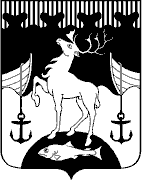 ФИНАНСОВЫЙ ОТДЕЛ АДМИНИСТРАЦИИЗАКРЫТОГО АДМИНИСТРАТИВНО-ТЕРРИТОРИАЛЬНОГО ОБРАЗОВАНИЯ ГОРОД ОСТРОВНОЙ МУРМАНСКОЙ ОБЛАСТИ(Финансовый отдел Администрации ЗАТО г. Островной)пл. Жертв Интервенции, . Островной,  Мурманская область, 184640, тел. (81558) 5-00-42, факс (81558) 5-02-82, e-mail: finotdel@zato-ostrov.ru  ОКПО 22609322, ОГРН  1025100712614, ИНН 5114000099,  КПП 511401001ДатаРасходное расписаниеСумма изменений ЛБОСумма изменений в бюджетной смете123407.02.201732- 2 059 243,04- 1 469 754,0408.02.201737+ 2 059 243,04+ 1 469 754,0413.02.201746- 202 000,00- 202 000,0013.02.201747+ 202 000,00+ 202 000,0021.02.201756- 2 395 800,00- 2 389 800,0021.02.201757+ 2 395 800,00+ 2 389 800,0006.03.201781+ 323 525,870,0002.05.2017166- 100,000,0002.05.2017167+ 100,000,0015.05.2017187+ 150 000,00+ 150 000,0010.07.2017261+ 95 500,00+ 95 500,0017.10.2017375+ 1 072,380,0030.10.2017374- 151 072,000,00ДатаРасходное расписаниеСумма изменений ЛБОДата изменения показателей  сметыСумма изменений в бюджетной смете1234507.02.201732- 2 059 243,0408.02.2017- 1 469 754,0408.02.201737+ 2 059 243,0408.02.2017+ 1 469 754,0413.02.201746- 202 000,0009.02.2017- 202 000,0013.02.201747+ 202 000,0009.02.2017+ 202 000,0021.02.201756- 2 395 800,0013.02.2017- 2 389 800,0021.02.201757+ 2 395 800,0013.02.2017+ 2 389 800,0006.03.201781+ 323 525,87-0,0002.05.2017166- 100,00-0,0002.05.2017167+ 100,00-0,0015.05.2017187+ 150 000,0019.04.2017+ 150 000,0010.07.2017261+ 95 500,0010.07.2017+ 95 500,0017.10.2017375+ 1 072,38-0,0030.10.2017374- 151 072,00-0,00НаименованиеОкладКол-во в годСумма на годДолжностной оклад7 183,001286 196,00Ежемесячная надбавка за классный чин4,532 325,50Ежемесячная надбавка за особые условия муниципальной службы17122 111,00Ежемесячная надбавка за выслугу лет321 549,00Премия за выполнение особо важных и сложных заданий214 366,00Ежемесячное денежное поощрение40287 320,00Материальная помощь214 366,00Единовременная выплата17 183,00Ежемесячная надбавка за работу со сведениями составляющими гос. тайну643 098,00Полярная надбавка80 %502 810,00Районный коэффициент80 %502 810,00ВСЕГО:1 634 132,50ДолжностьКол-во шт.ед.Годовой ФОТРасчет начисленийСумма на годПервый заместитель главы администрации11 146 810,08755 000*30,2%=228 010(876 000-755 000)*27,3%=33 033(1 146 810,08-876 000)*15,3%=41 433,94302 476,94Начальник отдела32 699 339,76755 000*3*30,2%=684 030(876 000-755 000)*3*27,3%=99 099(899 779,92-876 000)*3*15,3%=10 914,98794 043,98Главный специалист1705 546,40705 546,40*30,2%=213 075,01213 075,01Главный специалист21 363 793,601 363 793,60*30,2%=411 865,67411 865,67Главный специалист21 320 436,001 320 436,00*30,2%=398 771,67398 771,67Ведущий специалист1644 833,28644 833,28*30,2%=194 739,65194 739,65Ведущий специалист42 497 331,202 497 331,20*30,2%=754 194,02754 194,02Главный специалист (с 01.01.2017 по 31.01.2017) / заведующий сектором (с 01.02.2017 по 31.12.2017)155 018,16637 296,18692 314,34*30,2%=209 078,93209 078,93Специалист 1 категории (с 01.02.2017 по 31.12.2017)1511 306,03511 306,03*30,2%=154 414,42154 414,42ИТОГО:11 581 710,693 432 660,29ФИОКол-во человекПредусмотрено в сметеОбоснованоПоясненияДидарова О.Р.250 000,002 728,00К смете представлен расчет средней стоимости 1 литра бензина. Расчет расходов на проезд автотранспортом с учетом стоимости одно литра бензина к смете не приложен. Таким образом, обоснован только проезд на теплоходе.Третьяк Е.В.127 000,0025 358,00Представлены обосновывающие документы на проезд: теплоходом в размере  909,00 руб., самолетом в размере 11 770,00 руб.НаименованиеКомандование Северного флотаПредставители АМОКол-во гостей54Представители ОМСУ ЗАТО11Кол-во дней11Оплата питания (1 000,00 руб. на одну персону, включая представителей ОМСУ ЗАТО г. Островной, в сутки)1 000,00 руб.*6 чел.*1 дн. =              6 000,00 руб.1 000,00 руб.*5 чел.*2 дн. =              10 000,00 руб.Буфетное обслуживание (300,00 руб. на одну персону, включая представителей ОМСУ ЗАТО г. Островной, в сутки)300,00 руб.*6 чел.*1 дн. = 1 800,00 руб.300,00 руб.*5 чел.* 2 дн. = 3 000,00 руб.Приобретение сувенирной продукции (1 000,00 руб. на одну персону,  за исключением представителей ОМСУ ЗАТО г. Островной)1 000,00 руб.* 5 чел.=              5 000,00 руб.1 000,00 руб.* 4 чел.=              4 000,00 руб.Расходы на информационно-презентационные материалы (200,00 руб. на одну персону, включая представителей ОМСУ ЗАТО г. Островной, в сутки)200,00 руб.*6 чел.*1 дн.=                1 200,00 руб.200,00 руб.*5 чел.*2 дн.=                2 000,00 руб.ИТОГО:14 000,00000,00Наименование должностиГородТарифСтоимость по расчету ФОРассчитано в сметеРазницаНачальник ОЭиМИСанкт-Петербург909,001 818,007 272,005 454,00Ведущий специалистСанкт-Петербург909,001 818,003 636,001 818,00Специалист по делам ГО и ЧСМосква909,001 818,003 636,001 818,00ИТОГО:9 090,00№ п/пКБКДата изменения ЛБОСуммаПояснения внесенных изменений1.001 0104 0810129990 244 2260007.02.2017- 236 600,00Изменения в связи с уточнением КБК2.001 0104 0810129990 244 2900007.02.2017- 34 100,00Изменения в связи с уточнением КБК3.001 0104 0810129990 852 2900007.02.2017- 8 000,00Изменения в связи с уточнением КБК4.001 0104 0810129990 853 2900007.02.2017- 10,00Изменения в связи с уточнением КБК5.001 0104 0820129990 122 2120207.02.2017- 214 000,00Изменения в связи с уточнением КБК6.001 0104 0820129990 244 2260007.02.2017- 96 778,00Изменения в связи с уточнением КБК7.001 0104 0810106030 244 2260008.02.2017+ 236 600,00Изменения в связи с уточнением КБК8.001 0104 0810106030 244 2900008.02.2017+ 34 100,00Изменения в связи с уточнением КБК9.001 0104 0810106030 852 2900008.02.2017+ 8 000,00Изменения в связи с уточнением КБК10.001 0104 0810106030 853 2900008.02.2017+ 10,00Изменения в связи с уточнением КБК11.001 0104 0820106030 122 2120208.02.2017+ 214 000,00Изменения в связи с уточнением КБК12.001 0104 0820106030 244 2260008.02.2017+ 96 778,00Изменения в связи с уточнением КБК13.001 0104 0810175540 244 3400021.02.2017- 6 000,00Изменения в связи с уточнением кода цели14.001 0104 0810175540 244 7554021.02.2017+ 6 000,00Изменения в связи с уточнением кода цели15.001 0104 0810106030 244 2260006.03.2017+ 67 500,00Дополнительное выделение бюджетных средств на оплату договора 2016 года на оказание адвокатских услуг16.001 0412 0910120080 244 2260006.03.2017+ 256 025,87Дополнительное выделение бюджетных средств на подготовку проекта внесения изменений в правила землепользования и застройки ЗАТО г. Островной17.001 0113 0500329990 242 2210002.05.2017- 100,00Сокращение расходов на услуги связи18.001 0113 0500329990 242 2900002.05.2017+ 100,00Увеличение расходов на прочие расходы19.001 0113 0510129990 853 2900030.10.2017- 150 000,00Сокращение расходов ранее выделенных на оплату административного штрафа в связи с отсутствием потребности20.001 1004 0620175560 122 7556030.10.2017- 1 072,38Сокращение расходов на проезд в командировку21. 001 1004 0620175560 244 7556030.10.2017+ 1 072,38Увеличение расходов на оплату договора по ТО